ЧЕРКАСЬКА ОБЛАСНА РАДАГОЛОВАР О З П О Р Я Д Ж Е Н Н Я17.08.2021                                                                                      № 317-рПро оголошення конкурсного відбору претендентів на зайняттяпосади директора комунального некомерційногопідприємства «Черкаська обласна лікарняЧеркаської обласної ради»Відповідно до статті 56 Закону України «Про місцеве самоврядування                                          в Україні», рішення обласної ради від 19.02.2021 № 5-14/VІІІ «Про проведення конкурсного відбору претендентів на зайняття посад керівників підприємств, установ, закладів спільної власності територіальних громад сіл, селищ, міст Черкаської області»:1. Оголосити конкурс на відбір претендентів на зайняття посади директора комунального некомерційного підприємства «Черкаська обласна лікарня Черкаської обласної ради».2. Установити 05 жовтня 2021 року датою проведення конкурсного відбору претендентів на зайняття посади директора комунального некомерційного підприємства «Черкаська обласна лікарня Черкаської обласної ради».3. Управлінню юридичного забезпечення та роботи з персоналом виконавчого апарату обласної ради підготувати проект розпорядження голови обласної ради про утворення конкурсної комісії з проведення конкурсного відбору претендентів на зайняття посади директора комунального некомерційного підприємства «Черкаська обласна лікарня Черкаської обласної ради» після завершення строку подачі кандидатур до складу конкурсної комісії. 4. Контроль за виконанням розпорядження покласти на заступника голови обласної ради ДОМАНСЬКОГО В.М. та управління юридичного забезпечення та роботи з персоналом виконавчого апарату обласної ради.Заступник голови								С. ЛІСОВИЙ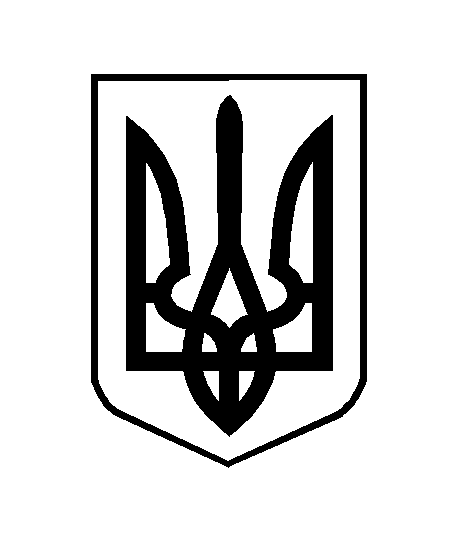 